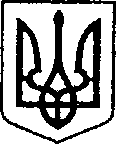 УКРАЇНАЧЕРНІГІВСЬКА ОБЛАСТЬН І Ж И Н С Ь К А    М І С Ь К А    Р А Д АСорок дев’ята  сесія VII скликанняР І Ш Е Н Н Явід     28 грудня  2018 р.		м. Ніжин	                          № 33-49/2018Про внесення змін до рішення Ніжинської міської ради VII скликання від 20-25 квітня 2016 р. № 31-10/2016 «Про внесення змін до рішення сімдесят першої сесії шостого скликання    № 26-71/2015 від 17-22 вересня 2015 р. «Про затвердження нової редакції структури управління житлово-комунального господарства та будівництва Ніжинської міської ради  Чернігівської області»                            Відповідно до ст.ст. 25, 26, 42, 54, 59, 73 Закону України «Про місцеве самоврядування в Україні», з метою приведення у відповідність до вимог чинного законодавства України структури управління житлово-комунального господарства та будівництва Ніжинської міської ради та забезпечення ефективного здійснення повноважень посадовими особами місцевого самоврядування покладених на них завдань, обов’язків та повноважень,  міська рада вирішила:1. Внести зміни до  пункту 1 рішення Ніжинської міської ради  VII скликання  від 20-25 квітня 2016 р. № 31-10/2016 «Про внесення змін до рішення сімдесят першої сесії шостого скликання  № 26-71/2015 від 17-22 вересня 2015 р. «Про затвердження нової редакції структури управління житлово-комунального господарства та будівництва Ніжинської міської ради  Чернігівської області» та викласти його в такій редакції: 1.1. Керівний склад1.2.Структурні підрозділи управління житлово-комунального господарства та будівництва виконавчого комітету                     Ніжинської міської ради 	2. Начальнику управління житлово-комунального господарства та будівництва Ніжинської міської ради (Кушніренко А.М.) забезпечити оприлюднення цього рішення на офіційному сайті Ніжинської міської ради протягом п’яти робочих днів з дати прийняття.3. Фінансовому управлінню міської ради (Писаренко Л.В.) забезпечити фінансування видатків на виплату заробітної плати працівникам управління в межах кошторису управління житлово-комунального господарства та будівництва на 2019 р.4. Організацію виконання цього рішення покласти на першого заступника міського голови з питань діяльності виконавчих органів ради Олійника Г.М.  5. Контроль за виконанням рішення покласти на постійну депутатську комісію з питань регламенту, депутатської діяльності та етики, законності, правопорядку, антикорупційної політики, свободи слова та зв’язків з громадськістю (Щербак О.В.).Міський голова 							                   А. В. Лінник№ п/пПовна назва посадиУсього посад1.Начальник управління житлово-комунального господарства та будівництва12.Заступник начальника управління житлово-комунального господарства та будівництва13.Юрисконсульт – головний спеціаліст14.Головний спеціаліст1Усього посад місцевого самоврядуванняУсього посад місцевого самоврядування4№п/пПовна назва структурного підрозділу управління житлово-комунального господарства та будівництва виконавчого комітету міської ради Начальник відділу; начальник відділу - головний бухгалтер* Головний спеціаліст;  головний спеціаліст - системний адміністратор*СпеціалістІ категорії;Спеціаліст ІІ категорії*  Робітник з обслуговування органів місцевого самоврядування та їх виконавчих органівУсього посад1.Фінансово-господарський відділ1*3--42.Комунальний відділ13--43.Відділ будівництва та реформування13--44.Відділ транспорту та зв’язку 11--2Робітники5Усього: 19,в тому числі посад місцевого самоврядування – 14, посад робітників  – 5Усього: 19,в тому числі посад місцевого самоврядування – 14, посад робітників  – 5Усього: 19,в тому числі посад місцевого самоврядування – 14, посад робітників  – 5Усього: 19,в тому числі посад місцевого самоврядування – 14, посад робітників  – 5Усього: 19,в тому числі посад місцевого самоврядування – 14, посад робітників  – 5Усього: 19,в тому числі посад місцевого самоврядування – 14, посад робітників  – 5Усього: 19,в тому числі посад місцевого самоврядування – 14, посад робітників  – 5Разом з посадами керівного складу управління: 23,в тому числі посад місцевого самоврядування – 18, посад робітників - 5Разом з посадами керівного складу управління: 23,в тому числі посад місцевого самоврядування – 18, посад робітників - 5Разом з посадами керівного складу управління: 23,в тому числі посад місцевого самоврядування – 18, посад робітників - 5Разом з посадами керівного складу управління: 23,в тому числі посад місцевого самоврядування – 18, посад робітників - 5Разом з посадами керівного складу управління: 23,в тому числі посад місцевого самоврядування – 18, посад робітників - 5Разом з посадами керівного складу управління: 23,в тому числі посад місцевого самоврядування – 18, посад робітників - 5Разом з посадами керівного складу управління: 23,в тому числі посад місцевого самоврядування – 18, посад робітників - 5